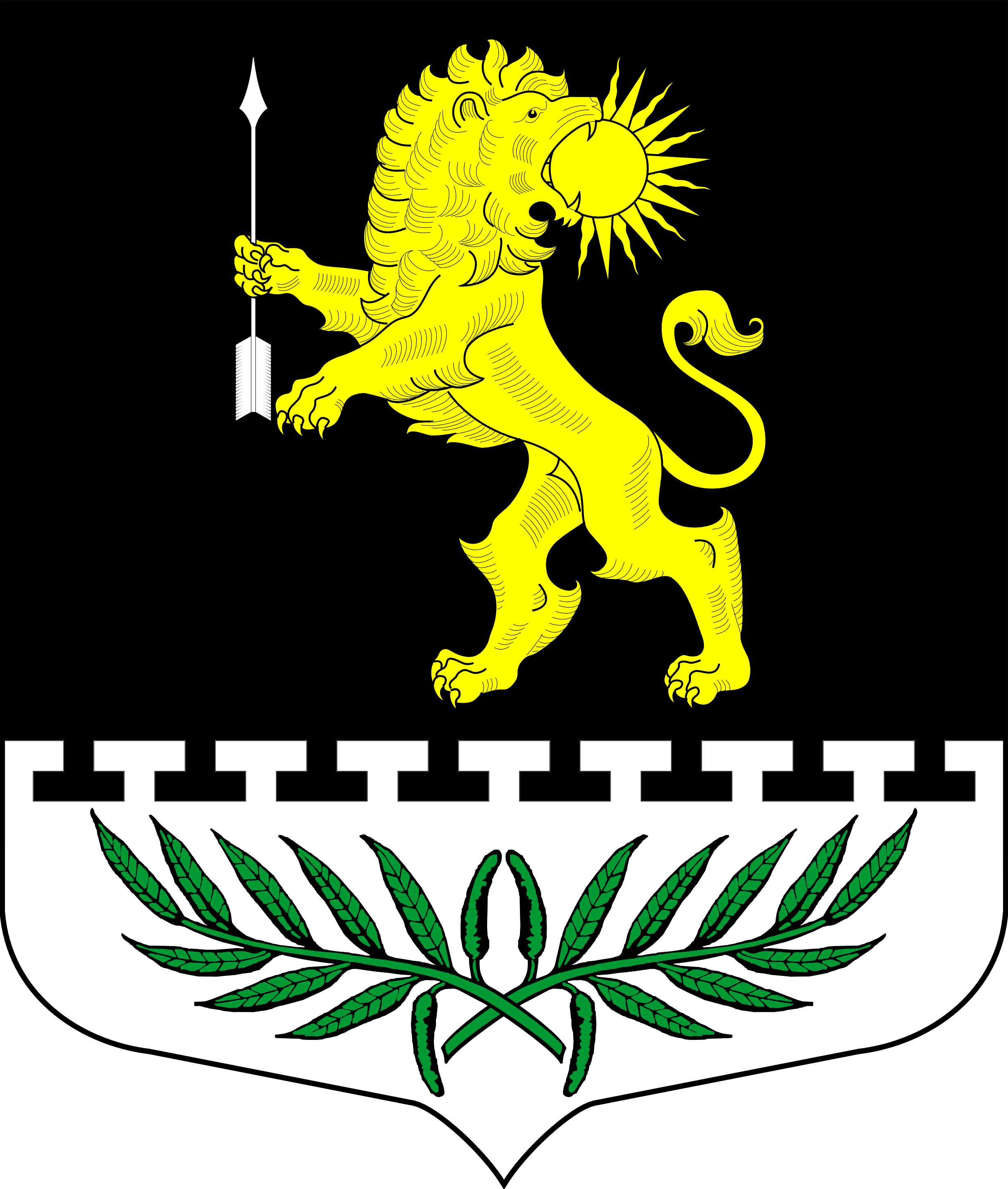 ЛЕНИНГРАДСКАЯ ОБЛАСТЬЛУЖСКИЙ МУНИЦИПАЛЬНЫЙ РАЙОНАДМИНИСТРАЦИЯ СЕРЕБРЯНСКОГО СЕЛЬСКОГО ПОСЕЛЕНИЯПОСТАНОВЛЕНИЕПроектот __________________2017 года		№ _______В соответствии с федеральным законом 131-ФЗ от 06.10.2003г. "Об общих принципах организации местного самоуправления в Российской Федерации", Уставом муниципального образования «Серебрянское сельское поселение» Лужского муниципального района Ленинградской области, Положения об администрации муниципального образования «Серебрянское сельское поселение» Лужского муниципального района Ленинградской области, утвержденного решением Совета депутатов муниципального образования «Серебрянское сельское поселение» Лужского муниципального района Ленинградской области № 71 от 05.12.2011 годапостановляю:1. Утвердить муниципальную программу "Формирование комфортной городской среды" муниципального образования «Серебрянское сельское поселение» Лужского муниципального района Ленинградской области в соответствие с приложением № 1.2. Специалисту администрации  по учету и финансам осуществлять финансирование муниципальной программы «Формирование комфортной городской среды» муниципального образования «Серебрянское сельское поселение» Лужского муниципального района Ленинградской области в пределах средств, предусмотренных в бюджете МО «Серебрянское сельское поселение» на соответствующий финансовый год.3. Контроль над исполнением настоящего постановления возложить на заместителя главы администрации муниципального образования «Серебрянское сельское поселение».Глава администрации Серебрянского сельского поселения					               С.А. ПальокПриложение № 1к постановлению администрации Серебрянского сельского поселения Лужского муниципального района Ленинградской областиот     2017 года № МУНИЦИПАЛЬНАЯ ПРОГРАММАФОРМИРОВАНИЕ КОМФОРТНОЙ ГОРОДСКОЙ СРЕДЫМУНИЦИПАЛЬНОГО ОБРАЗОВАНИЯ «СЕРЕБРЯНСКОЕ СЕЛЬСКОЕ ПОСЕЛЕНИЕ» ЛУЖСКОГО МУНИЦИПАЛЬНОГО РАЙОНАЛЕНИНГРАДСКОЙ ОБЛАСТИ2017г.Паспорт программыПостановка  проблемы и обоснование необходимости разработки программыХарактеристика текущего состояния, основные проблемы ремонта и благоустройства дворовых территорий, а также мест массового пребывания населения, анализ причин возникновения проблем и описание основных возможных рисков реализации муниципальной программы.Дворовые территории являются важнейшей составной частью транспортной системы. От уровня транспортно-эксплуатационного состояния дворовых территорий многоквартирных домов и проездов к дворовым территориям во многом зависит качество жизни населения. На территории пос.Серебрянский находится 13 многоквартирных домов, площадь дворовых территорий 37181 кв.м. Текущее состояние большинства дворовых территорий не соответствует современным требованиям к местам проживания граждан, обусловленным нормами Градостроительного и Жилищного кодексов Российской Федерации, а именно: значительная часть асфальтобетонного покрытия внутриквартальных проездов имеет высокую степень износа, так как срок службы дорожных покрытий с момента массовой застройки муниципального образования «Серебрянское сельское поселение» многоквартирными домами истек, практически не производятся работы по озеленению дворовых территорий, малое количество парковок для временного хранения автомобилей, недостаточно оборудованных детских и спортивных площадок,на территории поселения нет ни одного двора,отвечающего условиям доступности для инвалидов и других маломобильных групп населения.Существующее положение обусловлено рядом факторов: нарушение градостроительных норм при застройке  территорий, введение новых современных требований к благоустройству и содержанию территорий, недостаточное финансирование программных мероприятий в предыдущие годы, отсутствие комплексного подхода к решению проблемы формирования и обеспечения среды, комфортной и благоприятной для проживания населения. До настоящего времени благоустройство дворовых территорий осуществлялось по отдельным видам работ, без взаимной увязки элементов благоустройства. Некоторые виды работ по благоустройству практически не производились: работы по содержанию зеленых зон дворовых территорий, организации новых дворовых площадок для отдыха детей разных возрастных групп, устройство парковок для временного хранения автомобилей. Благоустройство дворовых территорий и мест массового пребывания населения невозможно осуществлять без комплексного подхода. При отсутствии проекта благоустройства получить многофункциональную адаптивную среду для проживания граждан не представляется возможным. При выполнении работ по благоустройству необходимо учитывать мнение жителей и сложившуюся инфраструктуру территорий дворов для определения функциональных зон и выполнения других мероприятий. Комплексный подход позволяет наиболее полно и в то же время детально охватить весь объем проблем, решение которых может обеспечить комфортные условия проживания всего населения. К этим условиям относятся чистые улицы, благоустроенные  дворы и дома, зеленые насаждения, необходимый уровень освещенности дворов в темное время суток. Важнейшей задачей органов местного самоуправления муниципального образования «Серебрянское сельское поселение» является формирование и обеспечение среды, комфортной и благоприятной для проживания населения, в том числе благоустройство и надлежащее содержание дворовых территорий, общественной зоны, выполнение требований Градостроительного кодекса Российской Федерации по устойчивому развитию городских территорий, обеспечивающих при осуществлении градостроительной деятельности безопасные и благоприятные условия жизнедеятельности человека. Однако недостатком городской среды муниципального образования является отсутствие благоустройства общественных пространств как мест притяжения населения для проведения организованного досуга. Кроме того, имеющиеся на территории места рекреации (пляж, сосновый бор) не реализуют в полной мере свой потенциал как места отдыха населения и гостей города. На территории Серебрянского сельского поселения целесообразно развитие немоторизированных видов передвижения (пешеходное и велодвижение), но при этом ряд улиц поселения не имеет оборудованных тротуаров и выделенных полос для движения велотранспорта, пешеходные пути для движения сквозь дворы многоквартирных домов формируются стихийно и не полностью учитываются в планах благоустройства. Площадь общественной территории составляет 7708 кв.м.Для поддержания дворовых территорий и мест массового пребывания населения в технически исправном состоянии и приведения их в соответствие с современными требованиями комфортности разработана муниципальная программа «Формирование комфортной городской среды муниципального образования «Серебрянское сельское поселение» на 2018-2022 годы» (далее – муниципальная программа), которой предусматривается целенаправленная работа по следующим направлениям:ремонт асфальтобетонного покрытия дворовых территорий, в том числе места стоянки автотранспортных средств, тротуаров и автомобильных дорог, образующие проезды к территориям, прилегающим к многоквартирным домам  сельского поселения  проездов к ним;создание условий для доступности  инвалидов и других маломобильных групп населения;максимальное сохранение существующих малых архитектурных форм, размещение игровых и спортивных  комплексов для детей и подростков разных возрастных групп, создание общественной   зоны отдыха  для  взрослого населения; ремонт конструктивных элементов, расположенных в дворовых территориях жилых домов; озеленение дворовых территорий; ремонт и восстановление дворового освещения. Комплексное благоустройство дворовых территорий и мест массового пребывания населения позволит поддержать их в удовлетворительном состоянии, повысить уровень благоустройства, выполнить архитектурно-планировочную организацию территории, обеспечить здоровые условия отдыха и жизни жителей. При реализации муниципальной программы возможно возникновение следующих рисков, которые могут препятствовать достижению планируемых результатов: риски, связанные с изменением бюджетного законодательства; финансовые риски: финансирование муниципальной программы не в полном объеме в связи с неисполнением доходной части бюджета поселения. В таком случае муниципальная программа подлежит корректировке.Одним из приоритетов реализации программы является обеспечение надлежащего технического и санитарно-гигиенического состояния дворовых территорий многоквартирных домов и мест массового пребывания населения, создание комфортной территории для жизнедеятельности населения.Приоритеты государственной политики в сфере формирования комфортной городской средыПриоритеты государственной политики в сфере реализации программы сформированы на основе положений федеральных и региональных документов стратегического планирования в том числе:Концепции долгосрочного социально-экономического развития Российской Федерации на период до 2020 года (утверждена распоряжением Правительства Российской Федерации от 17 ноября 2008 года № 1662-р);Стратегии социально-экономического развития Ленинградской области до 2030 года (утверждена областным законом от 8 августа 2016 года № 76-оз);Государственной программы Российской Федерации "Обеспечение доступными комфортным жильем и коммунальными услугами граждан Российской Федерации" (утверждена постановлением Правительства Российской Федерации от 15 апреля 2014 года № 323).Цели, задачи, этапы и сроки выполнения программы, ожидаемые результаты реализации программыСоздание условий для системного повышения качества и комфорта городской среды на территории муниципального образования «Серебрянское сельское поселение»Задачи программы:1. Реализация комплекса первоочередных мероприятий по благоустройству дворовых территорий муниципального образования «Серебрянское сельское поселение»2. Реализация комплекса первоочередных мероприятий по благоустройству общественных территорий муниципального образования «Серебрянское сельское поселение».3. Повышение уровня вовлеченности заинтересованных граждан, организаций в реализацию мероприятий по благоустройству территории муниципального образования «Серебрянское сельское поселение».Сроки реализации программы – 2018-2022 годОжидаемые результаты реализации программы Не менее 2-х реализованных проектов по благоустройству дворовых территорий и общественных территорий муниципального образования. Порядок включения объектов в программу5.1. Президиумом Совета при Президенте РФ по стратегическому развитию и приоритетным проектом протоколом от 21.11.2016 №10, утвержден приоритетный проект ≪Формирование комфортной городской среды≫.Реализация проекта на территории Серебрянского сельского поселения осуществляется по двум мероприятиям:- благоустройство дворовых территорий;- благоустройство не менее одной муниципальной территории общего пользования муниципального образования.Общий объем субсидии распределяется по целям следующим образом:а) на благоустройство дворовых территорий многоквартирных домов – не менее 2/3 от общего объема субсидии;б) на благоустройство не менее одной наиболее посещаемой муниципальной территории общего пользования сельского поселения (центральная улица, площадь, набережная и другие) - 1/3 от общего объема субсидии.Базовый процент софинансирования мероприятий из средств местного бюджета составляет 5%.5.2. В мероприятие по благоустройству включаются не менее одной общественной территории муниципального образования, выявленные по результатам опроса граждан.Порядок представления, рассмотрения и оценки предложений заинтересованных лиц для включения общественной территории в муниципальную программу ≪Формирование комфортной городской среды≫ муниципального образования «Серебрянское сельское поселение» Лужского муниципального района Ленинградской области утверждены постановлением администрации Серебрянского сельского поселения от 24 октября 2017 года  № 168.5.3. Перечень работ по благоустройству общественных территорий муниципального образования «Серебрянское сельское поселение» утверждается в соответствии с Перечнем работ по благоустройству общественных территорий в рамках реализации муниципальных программ формирования комфортной городской среды на 2018-2022 годы, утвержденным Комитетом по жилищно-коммунальному хозяйству Ленинградской области, согласно приложению № 7 к настоящей программе.5.4. Мероприятие по благоустройству дворовых территорий осуществляется по минимальному и дополнительному перечням видов работ по благоустройству дворовых территорий (далее –минимальный перечень, дополнительный перечень, минимальный и дополнительный перечни).Минимальный перечень видов работ:-ремонт дворовых проездов;-обеспечение освещения дворовых территорий;-установку скамеек;-установку урн.Перечень дополнительных видов работ:-озеленение территории;- установка ограждений;- установка малых архитектурных форм и городской мебели;- оборудование поверхностной дренажной системы внутридворовых проездов;- обустройство площадок для отдыха;-установка детских площадок;-установка спортивных площадок;-оборудование автомобильных парковок;- оборудование площадок для выгула и дрессировки собак.5.5. Нормативная (предельная) стоимость (единичные расценки) работ по благоустройству дворовых территорий и общественных территорий устанавливается в соответствии с нормативным правовым актом Комитета по жилищно-коммунальному хозяйству Ленинградской области согласно приложению № 8 к настоящей программе.5.6. Участие заинтересованных лиц при выполнении работ по благоустройству дворовых территорий в рамках дополнительного перечня предусмотрено в форме привлечения указанных лиц к проведению демонтажных и общестроительных работ, не требующих специализированных навыков и квалификации, а также мероприятий по уборке территории после завершения работ.5.7. Порядок представления, рассмотрения и оценки предложений заинтересованных лиц для включения дворовой территории в муниципальную программу ≪Формирование комфортной городской среды≫ муниципального образования «Серебрянское сельское поселение» Лужского муниципального района Ленинградской области≫ утвержден постановлением администрации МО «Серебрянское сельское поселение» от 24.10.2017 года № 169.5.8. Проведение мероприятий по благоустройству дворовых территорий многоквартирных домов, расположенных на территории муниципального образования «Серебрянское сельское поселение», а также территорий общего пользования муниципального образования «Серебрянское сельское поселение» осуществляется с учетом необходимости обеспечения физической, пространственной и информационной доступности зданий, сооружений, дворовых и общественных территорий для инвалидов и других маломобильных групп населения. Мероприятия по благоустройству дворовых территорий многоквартирных домов, расположенных на территории муниципального образования «Серебрянское сельское поселение», а также территорий общего пользования муниципального образования «Серебрянское сельское поселение» учитывают требования Правил обеспечения условий доступности для инвалидов жилых помещений и общего имущества в многоквартирном доме, утвержденных постановлением Правительства РФ от 09.07.2016 № 649 ≪О мерах по приспособлению жилых помещений и общего имущества в многоквартирном доме с учетом потребностей инвалидов≫.Порядок разработки, обсуждения с заинтересованными лицами и утверждения дизайн-проектов благоустройства дворовых территорий многоквартирных домов и общественной территории, включенной в муниципальную программу1. Настоящий Порядок определяет условия и критерии внесения изменений в дизайн-проект дворовых территорий многоквартирных домов и общественных территорий для формирования окончательного вида благоустройства территорий.2. Основные понятия, используемые в настоящем Порядке:1) организатор обсуждения с заинтересованными лицами и утверждения дизайн-проектов благоустройства дворовых территорий многоквартирных домов и общественных территорий – отдел ЖКХ администрации Серебрянского сельского поселения2) благоустройство территорий - комплекс мероприятий, направленных на улучшение санитарного, экологического и эстетического состояния территории, подлежащих благоустройству.3) заявка - заявка на участие в обсуждении с заинтересованными лицами дизайн-проектов благоустройства дворовых территорий многоквартирных домов и общественных территорий Серебрянского сельского поселения.4) заинтересованные лица – собственники помещений в многоквартирных домах, собственники иных зданий и сооружений, расположенных в границах дворовой территории, подлежащей благоустройству, а также граждане и организации, заинтересованные в благоустройстве общественных территорий.5) участник отбора - физическое или юридическое лицо, участвующее в обсуждении благоустройства дворовых территорий многоквартирных домов и общественных территорий.3. Для участия в обсуждении с заинтересованными лицами дизайн-проектов благоустройства дворовых территорий многоквартирных домов и общественных территорий участники отбора должны выполнить следующие условия:3.1. В отношении дворовых территорий многоквартирных домов:1) общим собранием собственников помещений в многоквартирном доме принять следующие решения:- об избрании представителя заинтересованных лиц, уполномоченных на представление предложений, согласование дизайн-проекта благоустройства дворовой территории.3.2. В отношении общественных территорий:- определить функциональные зоны и их взаимное расположение на выбранной общественной территории;- определить виды малых архитектурных форм, включая определение их функционального назначения, соответствующих габаритов, стилевого решения, материалов;- определить типы покрытия, с учетом функционального зонирования общественной территории;- определить тип озеленения общественной территории;- определить тип освещения и осветительного оборудования общественнойтерритории.4. Организатор отбора готовит уведомление о проведении обсуждения с заинтересованными лицами дизайн-проектов дворовых территорий многоквартирных домов и общественных территорий Серебрянского сельского поселения, которое подлежит официальному опубликованию в печатных средствах массовой информации и размещению на официальном сайте администрации Серебрянского сельского поселения, в информационно – телекоммуникационной сети "Интернет" не позднее, чем за 3 дня до начала обсуждения дизайн-проектов.5. Заявка на участие в обсуждении с заинтересованными лицами дизайн-проектов дворовых территорий многоквартирных домов и общественных территорий Серебрянского сельского поселения направляется участником отбора Организатору отбора в письменном виде, по форме, указанной в приложении № 6 к настоящей Программе, в срок, установленный в уведомлении о проведении отбора дворовых территорий многоквартирных домов и общественных территорий.Организатор общественного отбора направляет поступившие заявки в общественную комиссию Серебрянского сельского поселения по развитию городской среды утвержденную постановлением администрации Серебрянского сельского поселения от 23 октября 2017 года  № 166, далее – Комиссия). Поступившие заявки регистрируется в журнале учёта, с указанием даты и времени ее получения. Срок подачи заявок - не более 14 календарных дней с даты опубликования уведомления на сайте организатора обсуждения с заинтересованными лицами дизайн-проектов дворовых территорий многоквартирных домов и общественных территорий Серебрянского сельского поселения. Все листы заявки и прилагаемые документы на участие в обсуждении с заинтересованными лицами дизайн-проектов дворовых территорий многоквартирных домов и общественных территорий Серебрянского сельского поселения должны быть прошиты и пронумерованы. Заявка должна быть скреплена печатью участника обсуждения (для юридических лиц) и подписана участником обсуждения.6. Дизайн-проект должен содержать:1) текстовое и визуальное описание проекта благоустройства, в том числе:- постановка проблемы о необходимости выполнения дизайн-проекта;- пояснение, почему решение данной проблемы является важным;- цель разработки дизайн-проекта (во имя чего принимается данный проект);- задачи, которые планируют получить в ходе выполнения проекта;- методы (способы), которые будут использоваться для решения поставленных задач;- конечный результат, который планируется достичь.2) перечень соответствующих и визуализированных изображений, элементов благоустройства, предполагаемых к размещению на соответствующей дворовой и общественной территории;3) сметная документация;4) условия о проведении работ по благоустройству дворовой и общественной территории в соответствии с требованиями обеспечения доступности для маломобильных групп населения.7. Комиссия рассматривает заявки на участие в обсуждении с заинтересованными лицами дизайн-проектов дворовых территорий многоквартирных домов и общественных территорий Серебрянского сельского поселения в соответствии с требованиями, установленными настоящим Порядком, о чем составляется протокол заседания комиссии (далее - Протокол), в котором в обязательном порядке оцениваются заявки всех участников, с указанием изменений и другой информации.8. Протокол подписывается всеми членами Комиссии, присутствующими на заседании, и размещается секретарем Комиссии на официальном сайте администрации Серебрянского сельского поселения, в информационно –телекоммуникационной сети "Интернет", в течение трех рабочих дней с момента его подписания.9. В случае если по окончании срока подачи заявок на участие в обсуждении с заинтересованными лицами дизайн-проектов дворовых территорий многоквартирных домов и общественных территорий Серебрянского сельского поселения подана только одна заявка на участие в обсуждении, Комиссия признает отбор несостоявшимся и не рассматривает указанную заявку.Если заявка соответствует требованиям и условиям настоящего Порядка, работы, указанные в сметной документации, будут выполняться в соответствии с внесенными изменениями в дизайн-проект.10. В случае признания обсуждения несостоявшимся, работы должны выполняться по ранее согласованному комиссией дизайн-проекту.Механизм реализации программыДля эффективной реализации программы используются организационные механизмы, позволяющие принимать решения о выполнении мероприятий в рамках программы, основанные на анализе оперативной ситуации в сфере жилищно-коммунального хозяйства муниципального образования "Серебрянское сельское поселение" (статистическая отчетность, отраслевой мониторинг).Выполнение мероприятий осуществляется согласно действующего бюджетного законодательства, в соответствии с федеральным законодательством о размещении заказов для муниципальных нужд.Ответственность за эффективным и целевым использованием финансовых средств несет отдел финансов администрации Серебрянского сельского поселения.Управление программой и контроль за ходом ее выполненияТекущий контроль за ходом реализации подпрограммы, целевым и эффективным расходованием средств бюджета осуществляется путем проведения плановых и внеплановых проверок, ведением текущего мониторинга выполнения мероприятий, через закрепленный в муниципальных контрактах механизм контроля за ходом и качеством работ, окончательной приемки выполненных работ, ведение отчетности осуществляет  администрация Серебрянского сельского поселения.Оценка социально-экономической эффективностиВ результате реализации мероприятий программы будет получен экологический эффект. Экологический эффект реализации мероприятий программы заключается в приведении городских территорий в требуемое санитарное состояние.Социально-экономическая эффективность реализации мероприятий программы заключается:- в создании благоприятной среды обитания, комфортных условий для отдыха.Мероприятия программыПрограмма "Формирование комфортной городской среды муниципального образования "Серебрянское сельское поселение" Лужского муниципального района Ленинградской области" на 2018-2022 годы.Мероприятие 1. Формирование комфортной городской среды на благоустройство дворовых территорий многоквартирных домов:1. Ленинградская область, Лужский муниципальный район, пос. Серебрянское, ул. Лужская, дом 1;2. Ленинградская область, Лужский муниципальный район, пос. Серебрянское, ул. Лужская, дом 2;3. Ленинградская область, Лужский муниципальный район, пос. Серебрянское, ул. Лужская, дом 3;4. Ленинградская область, Лужский муниципальный район, пос. Серебрянское, ул. Лужская, дом 4;5. Ленинградская область, Лужский муниципальный район, пос. Серебрянское, ул. Лужская, дом 5;6. Ленинградская область, Лужский муниципальный район, пос. Серебрянское, ул. Совхозная, дом 25;7. Ленинградская область, Лужский муниципальный район, пос. Серебрянское, ул. Совхозная, дом 8, дом12, дом 14;8. Ленинградская область, Лужский муниципальный район, пос. Серебрянское, ул. Совхозная, дом 7, дом 9, дом 9а, дом 19;Всего –26372,9 тыс. рублей, из них:Расходы федерального бюджета – 0,00 тыс. рубРасходы областного бюджета составляют – 25054,2 тыс. рублей;Расходы бюджета муниципального образования – 1318,7 тыс. рублей.Мероприятие 2. Формирование комфортной городской среды на благоустройство общественной территории сельского поселения (центральная улица, площадь, набережная и другие).Территория общего пользования, расположенная по адресу: 188284, Ленинградская область, Лужский муниципальный район, пос. Серебрянский, ул. Совхозная.Территория общего пользования, расположенная по адресу: 188284, Ленинградская область, Лужский муниципальный район, пос. Серебрянский, ул. Лужская.Всего – 12094,1 тыс. рублей, из них:Расходы федерального бюджета – 0,00 тыс. рубРасходы областного бюджета составляют – 11489,4 тыс. рублей;Расходы бюджета муниципального образования – 604,7 тыс. рублей.Исполнителем мероприятий программы является  администрация Серебрянского сельского поселения.Приложение № 1к программе Формирование комфортной городской среды муниципального образования "Серебрянское сельское поселение" Лужского муниципального района Ленинградской областиЦелевые индикаторыПриложение № 2к программе Формирование комфортной городской среды муниципального образования "Серебрянское сельское поселение" Лужского муниципального района Ленинградской областиАдресный перечень дворовых территорий многоквартирных домов, расположенных на территории муниципального образования «Серебрянское сельское поселение» которые планируется благоустроить.* - перечень дворовых территорий будет определен по результатам отбора общественной комиссии в соответствии с постановлением администрации Серебрянского сельского поселения от 24.10.2017 года № 169.Адресный перечень наиболее посещаемых муниципальных территорий общего пользования МО «Серебрянское сельское поселение», которые планируется благоустроить.* - перечень наиболее посещаемых муниципальных территорий общего пользования Серебрянского сельского поселения будет определен по результатам отбора общественной комиссии в соответствии с постановлением администрации Серебрянского сельского поселения от 24 октября 2017 года  № 168.Приложение № 3к программе «Формирование комфортной городской среды» муниципального образования "Серебрянское сельское поселение" Лужского муниципального района Ленинградской областиСведения о показателях (индикаторах) муниципальной программы и их значенияхПриложение № 4к программе «Формирование комфортной городской среды» муниципального образования "Серебрянское сельское поселение" Лужского муниципального района Ленинградской областиПеречень основных мероприятий муниципальной программыПриложение № 5к программе «Формирование комфортной городской среды» муниципального образования "Серебрянское сельское поселение" Лужского муниципального района Ленинградской областиПлан реализации муниципальной программыПриложение № 6к программе «Формирование комфортной городской среды» муниципального образования "Серебрянское сельское поселение" Лужского муниципального района Ленинградской областиЗАЯВКАна участие в обсуждении с заинтересованными лицами и утверждения дизайн-проектов благоустройства дворовых территорий многоквартирных домов и общественных территорий, включенных в программу формирования современной городской среды на территории муниципального образования «Серебрянское сельское поселение»Дата _________________Куда: В администрацию Серебрянского сельского поселения адрес: пос. Серебрянский, ул. Совхозная д.18а  или по адресу электронной почты: adm.serebrynski@rambler.ru;Наименование участника обсуждения, в том числе:1. Для организаций:- наименование участника обсуждения ___________________________________________________- местонахождение участника обсуждения_____________________________________________________________________________________(юридический и почтовый адрес)- ИНН, ОГРН, КПП (для юридического лица)______________________________________________- номер контактного телефона (факса)____________________________________________________2. Для граждан:- фамилия, имя, отчество участника обсуждения____________________________________________- номер контактного телефона___________________________________________________________- почтовый адрес местожительства_______________________________________________________Изучив Порядок проведения обсуждения с заинтересованными лицами дизайн-проектов дворовых территорий многоквартирных домов и общественных территорий Серебрянского сельского поселения ____________________________________________________________________________(наименование участника обсуждения), (Ф.И.О. гражданина)в лице _______________________________________________________________________________(наименование должности и Ф.И.О., подписавшего заявку)изъявляет желание участвовать в обсуждении дизайн-проекта.Предлагаем внести изменения___________________________________________________________(вид работ, адрес территории МКД, адрес общественной территории)К настоящей заявке прилагаются документы на __ л.Должность _______________________________________________________(подпись, фамилия, имя, отчество (при его наличии), подписавшего заявку)Приложение № 7к программе «Формирование комфортной городской среды» муниципального образования "Серебрянское сельское поселение" Лужского муниципального района Ленинградской областиПеречень работ по благоустройству общественных территорий муниципального образования «Серебрянское сельское поселение»Перечень работ по благоустройству общественных территориймуниципального образования:Перечень работ по благоустройству общественных территорий включает:- устройство автомобильных проездов;- устройство пешеходных зон;- устройство велосипедных дорожек и роликовых трасс;- устройство заниженных съездов с тротуара;- устройство тактильных покрытий;- обеспечение вертикальной коммуникации (подъемники, эскалаторы, заезды)- организация освещения основного;- организация освещения декоративного;- установка скамеек;- установка урн;- озеленение территорий;- установка ограждений;- установка малых архитектурных форм и городской мебели;- оборудование поверхностной дренажной системы;- оборудование площадок для отдыха;- оборудование детских площадок;- оборудование спортивных площадок;- демонтажные работы;- покрасочные работы;- доставка оборудования и материалов;- оборудование парковочных мест для автомобилей, в том числе мест длямаломобильных групп населения;- устройство фонтанов;- оборудование набережной, спуска к воде, пирса и пляжа адаптированныхдля маломобильных групп населения.Об утверждении муниципальной программы «Формирование комфортной городской среды» муниципального образования «Серебрянское сельское поселение» Лужского муниципального района Ленинградской области»Наименование программыМуниципальная программа «Формирование комфортной городской среды муниципального образования «Серебрянское сельское поселение» на 2018-2022 года» (далее - Программа)Исполнители программыАдминистрация Серебрянского сельского поселенияЦель программы Создание условий для системного повышения качества и комфорта городской среды на территории муниципального образования «Серебрянское сельское поселение»Задачи программы 1. Реализация комплекса первоочередных мероприятий по благоустройству дворовых территорий муниципального образования «Серебрянское сельское поселение».2. Реализация комплекса первоочередных мероприятий по благоустройству общественных территорий муниципального образования «Серебрянское сельское поселение».3. Повышение уровня вовлеченности заинтересованных граждан, организаций в реализацию мероприятий по благоустройству территории муниципального образования «Серебрянское сельское поселение»Этапы и сроки реализации программы2018-.г.Объемы и источники финансирования программы с указанием источников финансирования.Общий объем финансирования муниципальной программы – 38467,0 тыс. руб., в том числе за счет средств:- федерального бюджета –  тыс. руб.- областного бюджета –  36543,6 тыс. рублей, - бюджета муниципального образования – 1923,4 тыс. руб. Из них: 1. на благоустройство дворовых территорий многоквартирных домов. Всего – 26372,9 тыс. рублей, из них: Расходы областного бюджета составляют – 25054,2 тыс. рублей; Расходы бюджета муниципального образования– 1318,7 тыс. рублей. 2. на благоустройство не менее одной  общественной территории  сельского поселения (центральная улица, площадь, зоны отдыха и другие). Всего – 12094,1 тыс. рублей, из них: Расходы областного бюджета составляют –  11489,4 тыс. рублей;Расходы бюджета муниципального образования – 604,7 тыс. рублей.Ожидаемые результаты реализации программыНе менее 2-х реализованных проектов по благоустройству дворовых территорий и общественных территорий муниципального образования. № п/пНаименованиеЗначение показателя123Минимальный перечень работ по благоустройству дворовых территорийМинимальный перечень работ по благоустройству дворовых территорийМинимальный перечень работ по благоустройству дворовых территорий1Ремонт внутридворовых проездов2Обеспечение освещения дворовых территорий3Установка скамеек4Установка урнДополнительный перечень работ по благоустройству дворовых территорийДополнительный перечень работ по благоустройству дворовых территорийДополнительный перечень работ по благоустройству дворовых территорий5Озеленение территорий6оборудование автомобильных парковок7установка детских площадок8установка спортивных площадок9оборудование поверхностной дренажной системы внутридворовых проездов10обустройство площадок для отдыха11установка ограждений12установка малых архитектурных форм и городской мебели13оборудование площадок для выгула идрессировки собакБлагоустройство общественных пространствБлагоустройство общественных пространствБлагоустройство общественных пространств14Территория:15Пешеходные зоны, кол-во16Площади, кол-во2№ п/пАдрес МКД* Наименование управляющей организации1 Ленинградская область, Лужский муниципальный район, пос. Серебрянское, ул. Лужская, дом 1ООО "Районная управляющая компания"2 Ленинградская область, Лужский муниципальный район, пос. Серебрянское, ул. Лужская, дом 2ООО "Районная управляющая компания"3 Ленинградская область, Лужский муниципальный район, пос. Серебрянское, ул. Лужская, дом 3ООО "Районная управляющая компания"4 Ленинградская область, Лужский муниципальный район, пос. Серебрянское, ул. Лужская, дом 4ООО "Районная управляющая компания"5Ленинградская область, Лужский муниципальный район, пос. Серебрянское, ул. Лужская, дом 5ООО "Районная управляющая компания"6Ленинградская область, Лужский муниципальный район, пос. Серебрянское, ул. Совхозная, дом 25ООО "Районная управляющая компания"7Ленинградская область, Лужский муниципальный район, пос. Серебрянское, ул. Совхозная, дом 8, дом 12, дом 14ООО "Районная управляющая компания"8Ленинградская область, Лужский муниципальный район, пос. Серебрянское, ул. Совхозная, дом 7, дом 9, дом 9а, дом 19ООО "Районная управляющая компания"№ п/пАдрес объекта*1 Территория общего пользования, расположенная по адресу: 188284, Ленинградская область, Лужский муниципальный район, пос. Серебрянский у домов №1, №2, №3,№ 4 по ул.Лужская2Территория общего пользования, расположенная по адресу: 188284, Ленинградская область, Лужский муниципальный район, пос. Серебрянский, ул. Совхозная№ п/пПоказатель (индикатор) (наименование)Ед. измеренияКол-во12341 Количество благоустроенных дворовых территорий Ед.82 Доля благоустроенных дворовых территорий от общего количества дворовых территорий%3 Количество благоустроенных общественных территорий Ед.2№ п/п Наименование мероприятияОтветственный за реализациюПоследствия нереализации основного мероприятияОсновные показатели муниципальной программы1 2 3 4 51Повышение уровня благоустройства дворовых территорийАдминистрация Серебрянского сельского поселенияНе исполнение требований Правил благоустройства на территории Серебрянского сельского поселенияКоличество дворовых территорий соответствующих требованиям Правил благоустройства на территории Серебрянского сельского поселения2Повышение уровня благоустройства общественных территорийАдминистрация Серебрянского сельского поселенияНе исполнение требований Правил благоустройства на территории Серебрянского сельского поселенияКоличество общественных территорий соответствующих требованиям Правил благоустройства на территории Серебрянского сельского поселенияНаименование муниципальной программы, подпрограммы муниципальной программы, основного мероприятияОтветственный исполнитель, соисполнитель, участникСрок реализации Срок реализации ВсегоВ том числе по источникамВ том числе по источникамНаименование муниципальной программы, подпрограммы муниципальной программы, основного мероприятияОтветственный исполнитель, соисполнитель, участникНачало реализацииКонец реализацииВсегоОбластной бюджет Ленинградской областиМестный бюджетОсновное мероприятие 1. Благоустройство дворовых территорийАдминистрацияСеребрянского сельского поселенияАдминистрация Серебрянского сельского поселенияМероприятие 1.1АдминистрацияСеребрянского сельского поселенияАдминистрация Серебрянского сельского поселенияМероприятие 1.2 АдминистрацияСеребрянского сельского поселенияАдминистрация Серебрянского сельского поселенияОсновное мероприятие 2. Благустройство общественных территорийАдминистрацияСеребрянского сельского поселенияАдминистрация Серебрянского сельского поселения